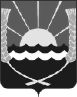 РОССИЙСКАЯ ФЕДЕРАЦИЯРОСТОВСКАЯ ОБЛАСТЬАЗОВСКИЙ РАЙОНМУНИЦИПАЛЬНОЕ ОБРАЗОВАНИЕ«КРАСНОСАДОВСКОЕ СЕЛЬСКОЕ ПОСЕЛЕНИЕ»СОБРАНИЕ ДЕПУТАТОВКРАСНОСАДОВСКОГО СЕЛЬСКОГО ПОСЕЛЕНИЯПЯТОГО  СОЗЫВАРЕШЕНИЕ № 09«08»  октября   2021  г.                                                                     п. Красный Сад                                            Рассмотрев заявления депутатов Собрания депутатов  Красносадовского сельского поселения, учитывая предложения Председателя Собрания депутатов Красносадовского сельского поселения, руководствуясь Уставом муниципального образования «Красносадовское сельское поселение», Собрание депутатов Красносадовского  сельского поселенияРЕШИЛО:1. Избрать в состав комиссии  по бюджету, налогам и собственности:- Титаренко Татьяну Алексеевну;- Буханенкова Анатолия Анатольевича;- Ельченко Елену Владимировну.2. Председателем комиссии  по бюджету, налогам и собственности избрать Титаренко Татьяну Алексеевну.  3. Заместителем председателя комиссии по бюджету, налогам и собственности избрать Буханенкова Анатолия Анатольевича.       Председатель Собрания депутатов-глава Красносадовского сельского поселения                                        А.В.Куцова                                                                                                                   Об избрании председателя, заместителя председателя  и членов постоянной комиссии  по  бюджету, налогам  и собственностиСобрания депутатов Красносадовского  сельского поселения